Дата: 06.04. 2020г.Педагог  Тимошина Е.В.Творческое объединение «Сувениры своими руками» 2 класс.План дистанционного занятия.Тема: « Работа с бумагой. Оригами цветы колокольчик».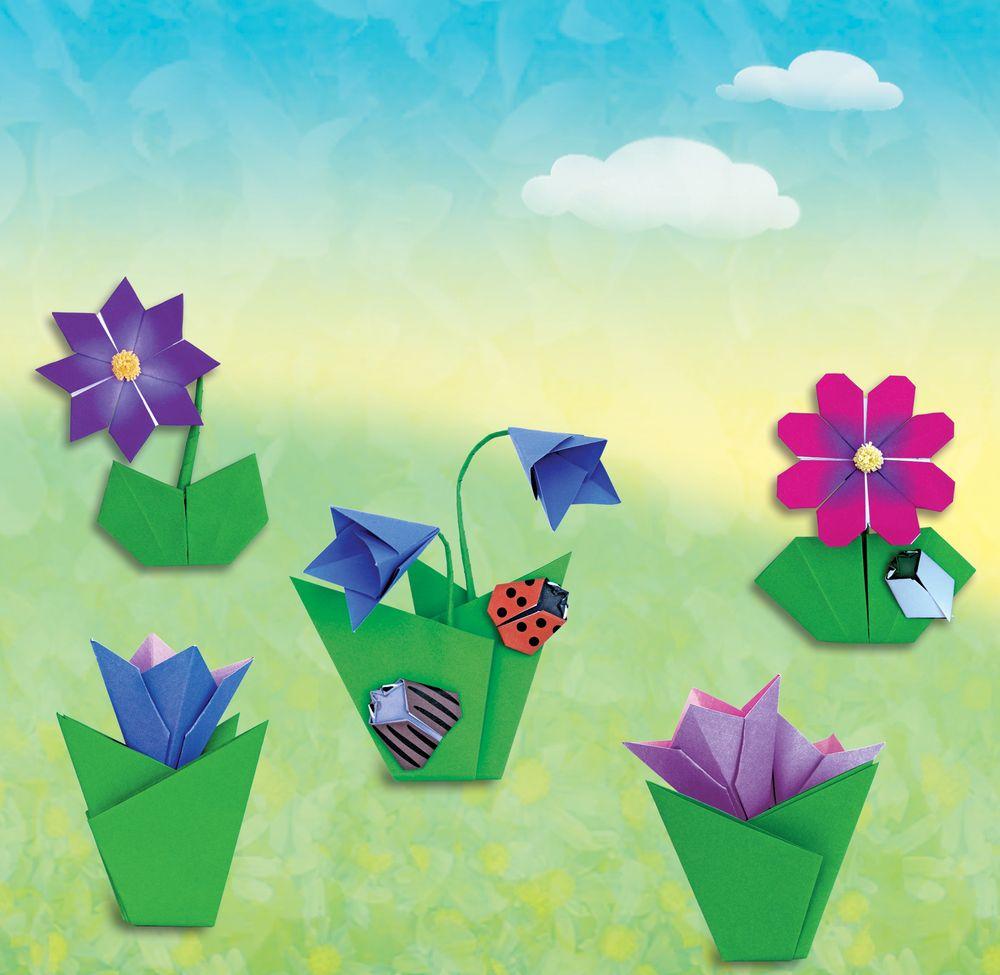 Для каждого колокольчика приготовьте: для листьев — 1 квадрат
из зелёной бумаги; для цветков — небольшие квадраты из синей и фиолетовой бумаги; для стебля — полоску зелёной бумаги.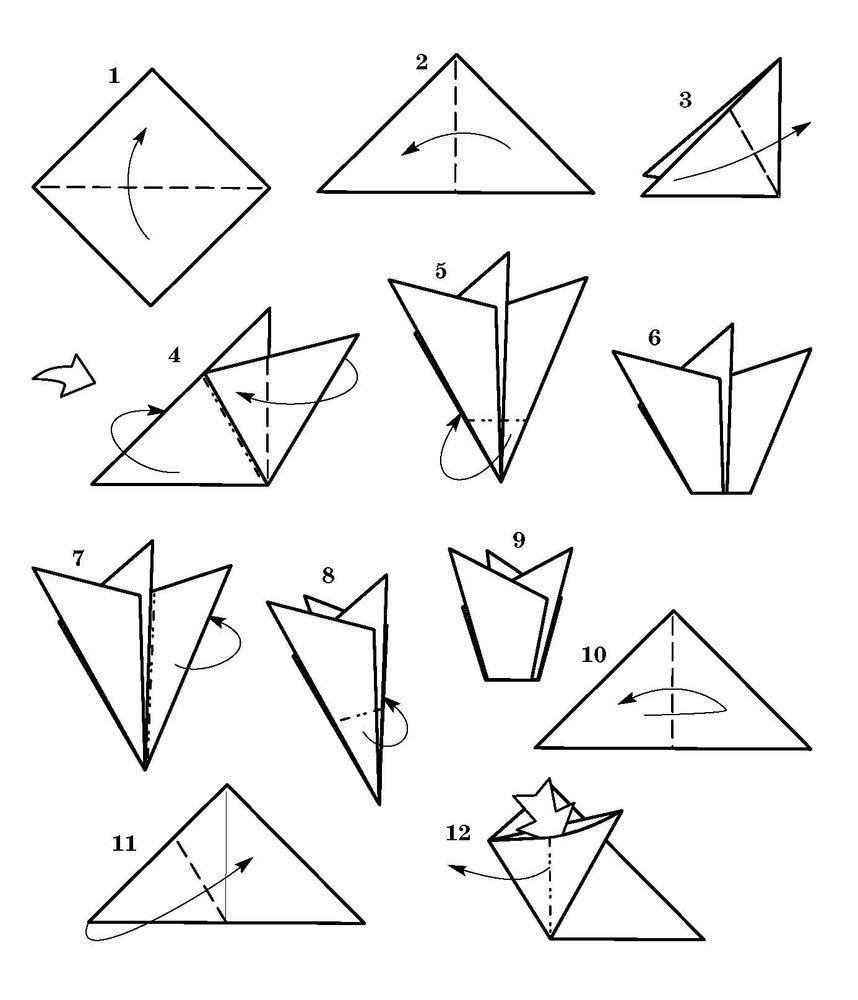 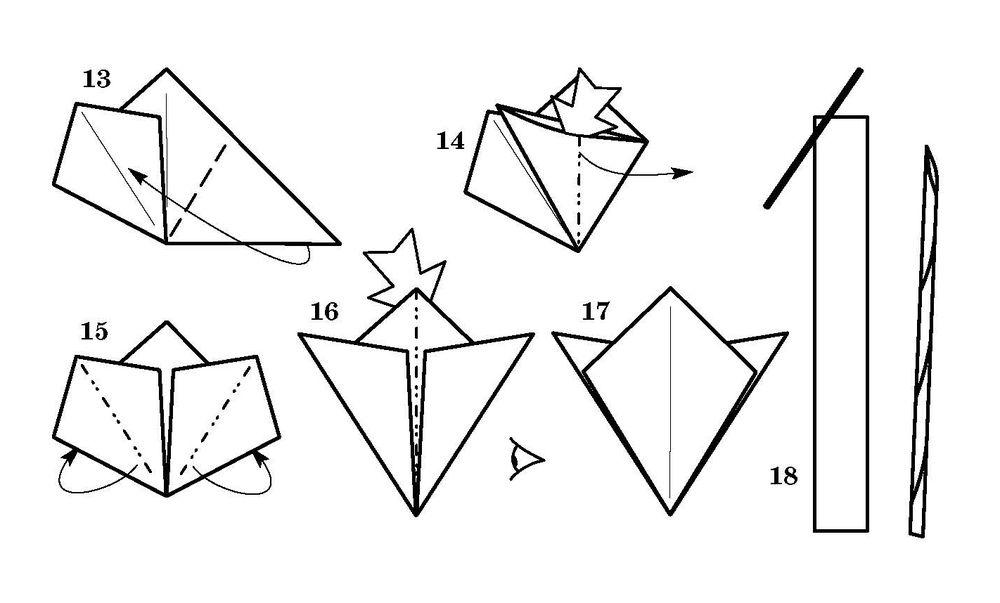 Для листьев возьмите квадрат из зелёной бумаги и положите его
«ромбиком». Согните квадрат пополам.Согните треугольник пополам.Согните один угол.Согните «от себя» второй угол по первому сгибу. Согните первый
угол.Согните угол «от себя».Первый вариант листьев.Для второго варианта листьев выполните действия 1–4. Согните
угол «от себя».Согните угол «от себя».Второй вариант листьев.Для цветка небольшой квадрат из синей бумаги согните пополам
по диагонали и перегните получившийся треугольник.От середины нижней стороны согните один угол.Раскройте и расплющьте «карман».Согните другой угол.Раскройте и расплющьте «карман».Согните «карманы» пополам «от себя».Раскройте и расплющьте цветок.Первый вариант колокольчика. Сделайте несколько цветков.С помощью стержня от ручки скрутите трубочку-стебель.Приклейте стебель к цветку, поместив его между слоями бумаги.Сделайте цветочную композицию с первым вариантом листьев.Для второго варианта цветка выполните действия по рисункам 10–16. Согните углы «от себя». Повторите то же с другой стороны.Раскрасьте и расплющьте цветок.Скрутите трубочки как можно тоньше (лучше использовать вязальную спицу), немного изогните их. Вклейте трубочки-стебли в цветки. Сделайте цветочную композицию со вторым вариантом листьев.Результат работы сфотографируйте и пришлите по электронной почте руководителю на адрес el.timoshina2016@yandex.ru или эл. почту МУ ДО ЦТР «Радуга» cdt.raduga60@yandex.ru, или в сообщении в Контакте (в теме письма укажите свою фамилию, имя).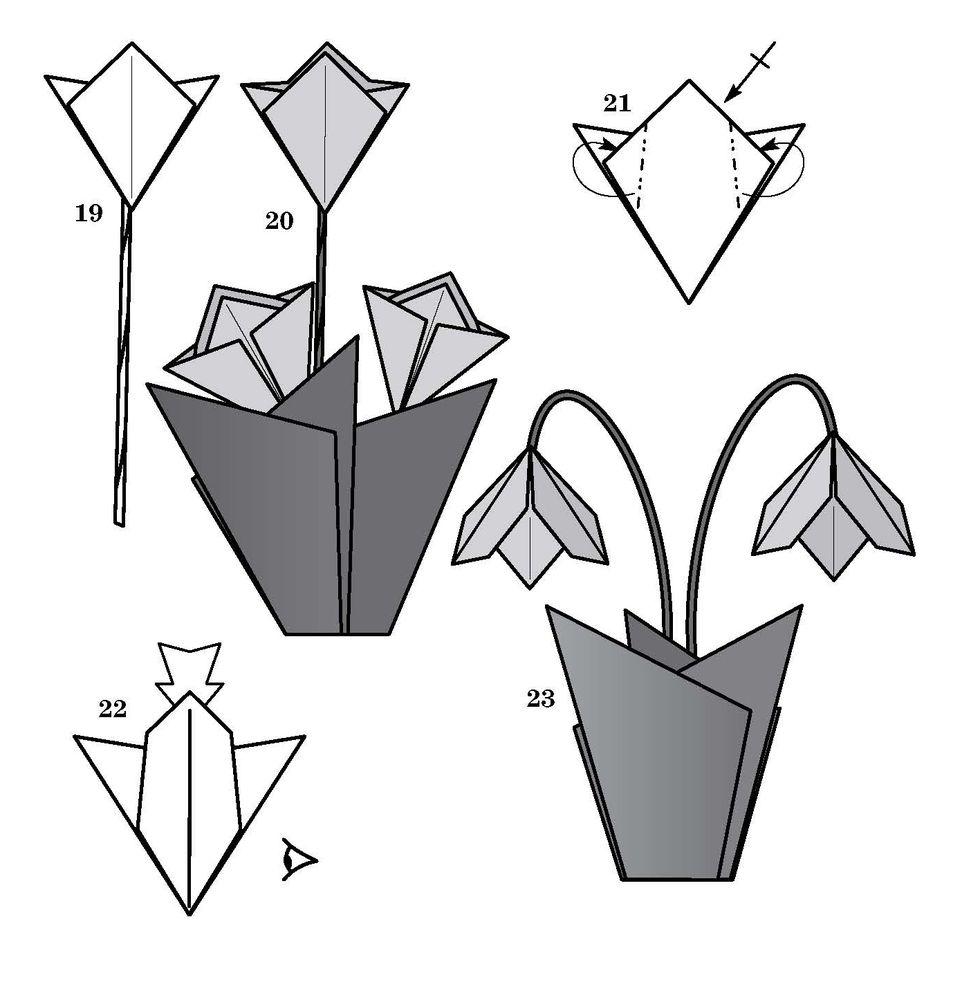 